Масленица 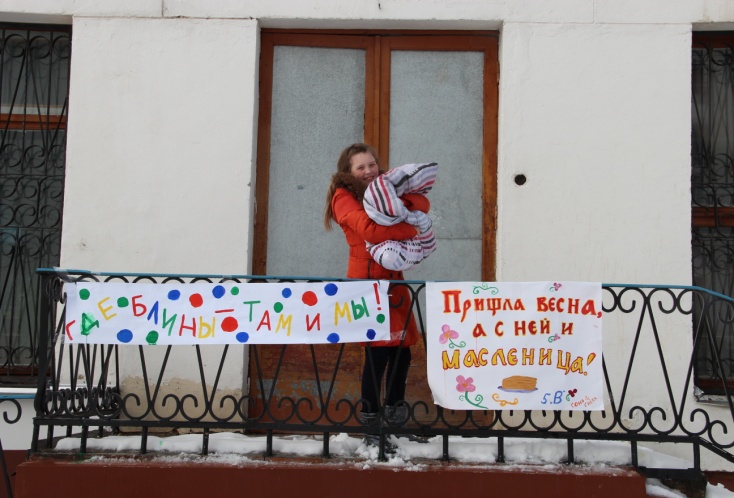 (школьный праздник для учащихся пятых классов)Дата проведения: 16 марта 2013 г.Участники: 5 «А», 5 «Б» и 5 «В» классы.Сценарий  и подготовка  Моргулевой О.М.Школьники выходят на подготовленную площадку возле школы. Оформление:  плакаты, растяжки, оформленные столы, расчищенное от снега место для эстафеты и хороводов, снеговики. СценарийТишина – потом звенят колокольчики и свистят свистульки.Появляются Зима, Весна и Петрушка (ученики 7 «В» класса). Зима: Здравствуйте, гости дорогие! Добро пожаловать на мой праздник – праздник зимы!Весна: Какой праздник Зимы? Посмотри на календарь! Март на дворе! Это мой праздник – весны!Зима: Ну уж нет, смотри, сколько снега! Это мой праздник! Весна: А смотри, какое солнце яркое! Весна уже! Праздник мой!Зима: Нет мой!Петрушка: Что вы спорите! Пусть ребята вас рассудят! А ну-ка, ребята, становитесь в команды, покажем, кто сильнее – зима или весна!Зима, Весна и Петрушка формируют 3 команды: по 10 человек от каждого класса. Участники команды стоят друг за другом. Первая игра – кидать мячики в ведро. Зима показывает, как это делается. Зима, Весна и Петрушка становятся к ведрам, считают мячики.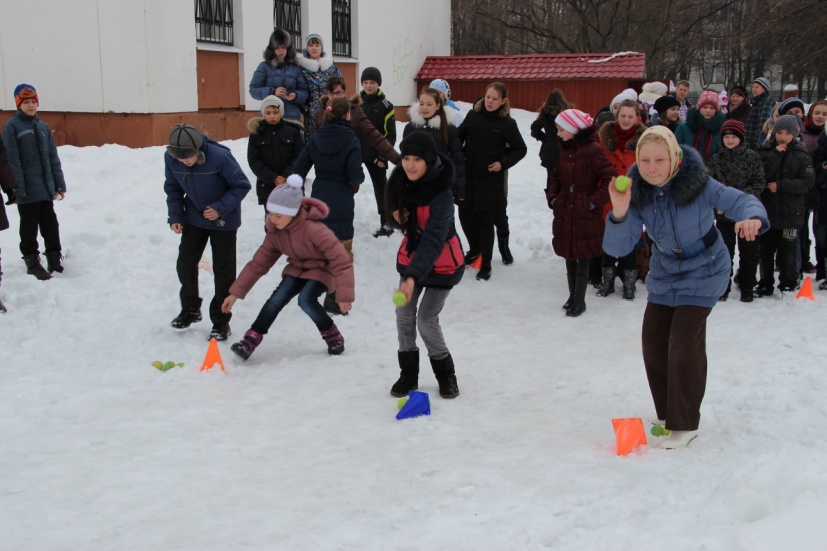 Вторая игра – бегать с мячиком на ложке вокруг точки на финише. Весна и Петрушка показывают, как это делается.  В точке финиша стоят Зима, Весна и Петрушка. Игроки должны бежать вокруг них.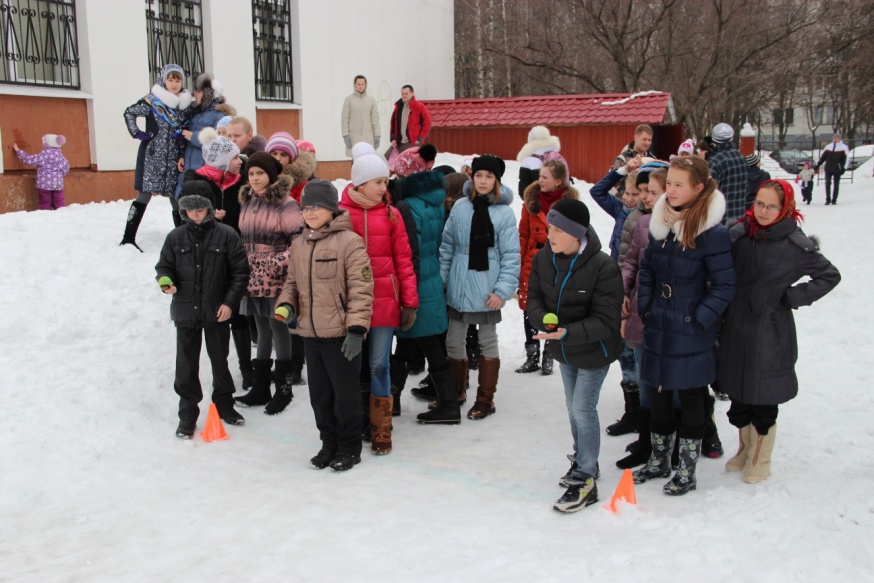 Третья игра – бежать с воздушным шариком. Зима показывает, как это делать. Все трое стоят на точке финиша. Игроки бегают вокруг них.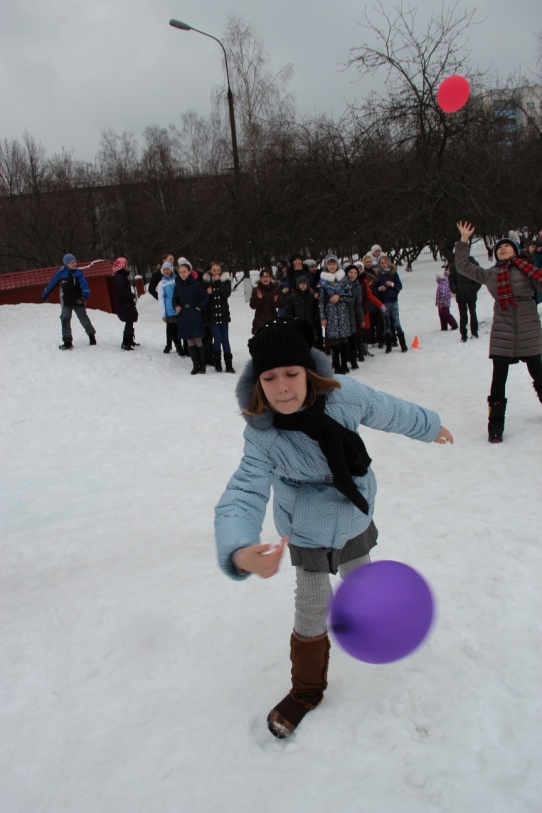 Весна: Вот видишь, мои игроки сильнее.Зима: Нет, мои были быстрее!Весна: А мои зато более меткие!Петрушка: А давайте посмотрим, какие ребята громкие и голосистые! Спойте, ребята, песню, да погромче, повеселее!Поет 5-В класс (Барыня-сударыня).Поет 5 «Б» частушки.Зима и весна в это время танцуют, увлекая в танец понравившихся ребят.Зима: Эх, хорошо поют! Весна: А есть здесь смелые ребята? Кто готов выйти на честный бой? Зима и Весна выбирают двух ребят, завязывают им глаза, дают подушки. Объясняют правила – пока звучит музыка (2 минуты), надо как можно больше раз попасть подушкой по сопернику. А болельщики считают. 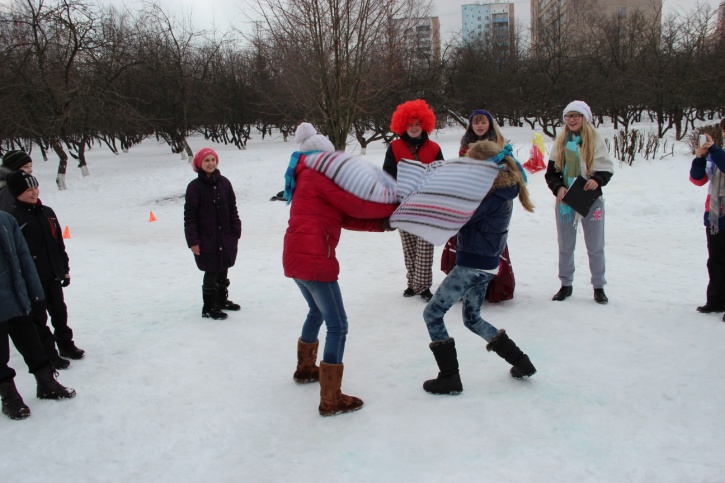 Зима: Все, пора мне уходить! А где же мои друзья? Давайте позовем Деда Мороза и Снегурочку! (ученики 7 «В» класса)Дед Мороз: Здравствуйте, ребята! Пришел я попрощаться. Понравилась зима?Снегурочка: Подарки по елочкой все нашли?Дед Мороз: На лыжах накатались?Снегурочка: На коньках набегались?Дед Мороз: В снежки наигрались?Снегурочка: А на санках-ледянках накатались?Дед Мороз: В сугробах накувыркались?Снегурочка: Скучать по нам не будете?Дед Мороз: А на прощанье давайте поиграем! Ну-ка, все в круг!Все становятся в круг, игра «Рукавичка».Дед Мороз: Ух какие шустрые! Не догнать вас!Снегурочка: По метели и морозу скучать не будете?Дед Мороз: Это мы сейчас проверим!Игра «Метель»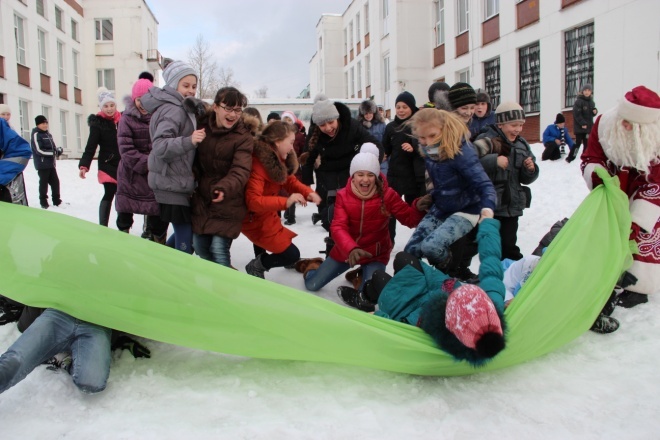 Зима, Весна и Петрушка дают команду «на старт» и отсеивают «заметенных» снегом.Петрушка: А на прощанье, Дед Мороз, тебе ребята споют песню! Твою любимую. Поет 5-А – Три белых коня Дед Мороз – Ай, спасибо, а теперь в большой хоровод! Проводим зиму весело и дружно! Все встают в два круга: внутренний круг – Дед Мороз и Снегурочка, внешний – Зима, Весна и Петрушка. После хоровода все актеры одновременно: А теперь закидаем масленицу снежками! Все дружно: Гори-гори ясно, чтобы не погасло! (много раз)Когда Масленица упадет – все хором: Прощай, Масленица! (снова все звенят в колокольчики и свистят в свистульки)Зима: Масленица только раз целый год гостит у насВесна: Так давайте ж торопиться, есть блины и веселиться!Петрушка: Кто замерзнет невзначай – 
Пей горячий крепкий чай.Все вместе: Здесь блинов лежит гора – налетайте, детвора!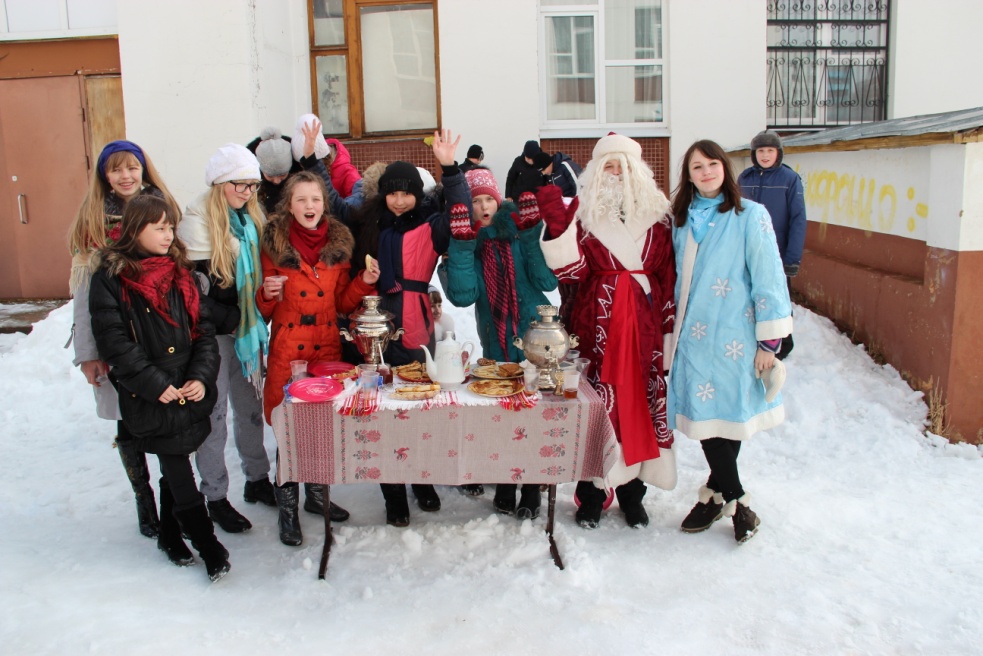 Угощение. Окончание праздника. 